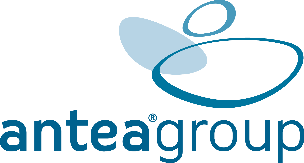 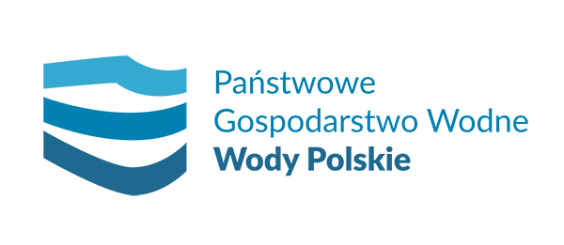 Formularz zgłaszania uwag i wniosków do projektu
„Wstępne studium wykonalności budowy stopnia wodnego w Piszu”Szanowni Państwo,Prosimy o wypełnienie i pozostawienie formularza w sekretariacie PGW Wody Polskie Nadzoru Wodnego w Piszu przy ul. Warszawskiej 21 w dni robocze w godzinach 10:00 - 16:00 lub przesłanie wypełnionego formularza pocztą elektroniczną na adres: bartosz.wawrzynczak@anteagroup.pl.Uwagi i wnioski przyjmowane będą w dniach 16-30 września 2021 r.Odpowiedzi na pisemne wnioski złożone w siedzibie PGW Wody Polskie Nadzoru Wodnego w Piszu zostaną udzielone na spotkaniu informacyjnym dotyczącym lokalizacji stopnia wodnego, które odbędzie się
w Urzędzie Miejskim w Piszu w dniu 30 września 2021 r. o godzinie 13:00 w sali nr 15.Odpowiedzi na pytania zadane drogą elektroniczną będą udzielane w miarę możliwości na bieżąco na adres zwrotny poczty elektronicznej.Raport z przeprowadzonych konsultacji wraz z pytaniami i odpowiedziami przesłanymi drogą elektroniczną zostanie ujęty w agendzie spotkania w Urzędzie Miejskim.Niniejszy formularz znajduje się również pod adresem internetowym:
https://anteagroup.pl/wiadomosci-i-media/aktualnosci/stopien-wodny-piszKlauzula informacyjna dotycząca przetwarzania danych osobowychZgodnie z art. 13 ust. 1 i 2 ogólnego rozporządzenia* o ochronie danych osobowych z dnia 27 kwietnia 2016 r. informuję, iż:1) Administratorem Pani/Pana danych osobowych jest Państwowe Gospodarstwo Wodne Wody Polskie z siedzibą w Warszawie 00-848, ul. Żelazna 59A.2) Kontakt z Inspektorem Ochrony Danych w Państwowym Gospodarstwie Wodnym Wody Polskie możliwy jest pod adresem e-mail: iod@wody.gov.pl lub listownie pod adresem: Państwowe Gospodarstwo Wodne Wody Polskie, 00-848 Warszawa, ul. Żelazna 59A z dopiskiem „Inspektor ochrony danych”, a także z Regionalnym Inspektorem Ochrony Danych pod adresem e-mail: riod.bialystok@wody.gov.pl 3) Pani/Pana dane osobowe przetwarzane będą w celu udziału w konsultacjach społecznych dotyczących projektu „Wstępne studium wykonalności budowy stopnia wodnego w Piszu”. 4) Podstawą prawną przetwarzania Pani/Pana danych osobowych jest: art. 6 ust. 1 lit. e ogólnego rozporządzenia o ochronie danych - wykonanie zadania realizowanego w interesie publicznym lub w ramach sprawowania władzy publicznej.5) Odbiorcą Pani/Pana danych osobowych mogą być podmioty wykonujące zadania publiczne lub działające na zlecenie organów władzy publicznej, w zakresie i w celach, które wynikają z przepisów powszechnie obowiązującego prawa, a także podmioty przetwarzające dane osobowe na podstawie zawartej z Administratorem umowy powierzenia przetwarzania, takie jak Antea Polska S.A. z siedzibą ul. Dulęby 5, 40-833 Katowice. 6) Pani/Pana dane osobowe nie będą przekazywane do państwa trzeciego lub organizacji międzynarodowej.7) Pani/Pana dane osobowe będą przetwarzane przez okres niezbędny do realizacji wskazanego w pkt. 3 celu. 8) W związku z przetwarzaniem Pani/Pana danych osobowych przysługują Pani/Panu następujące uprawnienia:prawo dostępu do danych osobowych, w tym prawo do uzyskania kopii tych danych;prawo do żądania sprostowania (poprawiania) danych osobowych – w przypadku gdy dane są nieprawidłowe lub niekompletne;      c.   prawo do żądania ograniczenia przetwarzania danych osobowych – w przypadku, gdy:osoba, której dane dotyczą kwestionuje prawidłowość danych osobowych,administrator nie potrzebuje już danych dla swoich celów, ale osoba, której dane dotyczą, potrzebuje ich do ustalenia, obrony lub dochodzenia roszczeń,prawo wniesienia skargi do Prezesa Urzędu Ochrony Danych Osobowych gdy uzna Pani/Pan, iż przetwarzanie danych osobowych Pani/Pana dotyczących narusza przepisy ogólnego rozporządzenia o ochronie danych osobowych z dnia 27 kwietnia 2016 r.;9) Podanie przez Panią/Pana danych osobowych jest niezbędne w sytuacji gdy przesłankę przetwarzania danych osobowych stanowi przepis prawa, skutkiem odmowy podania danych osobowych w celu rejestracji będzie brak możliwości uczestnictwa w konsultacjach społecznych.  10) Pani/Pana dane nie będą  poddane zautomatyzowanemu podejmowaniu decyzji, w tym automatycznemu profilowaniu, o którym mowa w art. 22 ust. 1 i 4 ogólnego rozporządzenia o ochronie danych.* Rozporządzenia Parlamentu Europejskiego i Rady (UE) 2016/679 z dnia 27 kwietnia 2016 r. w sprawie ochrony osób fizycznych w związku z przetwarzaniem danych osobowych i w sprawie swobodnego przepływu takich danych oraz uchylenia dyrektywy 95/46/WE (ogólne rozporządzenie o ochronie danych)